                  T.C. 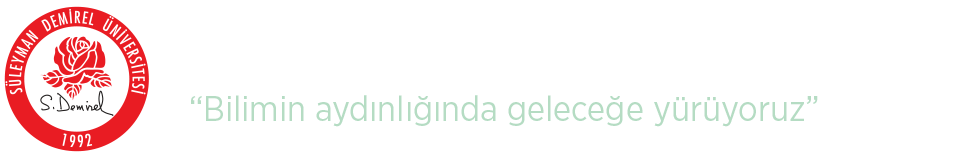 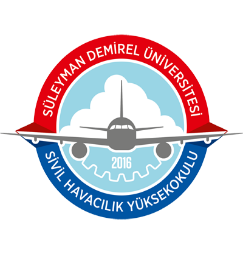                      SÜLEYMAN DEMİREL ÜNİVERSİTESİ                           SİVİL HAVACILIK YÜKSEKOKULU MÜDÜRLÜĞÜNEYüksekokulunuz ……………………….…….………………… numaralı …………...…………..……………………………………...……… bölümü öğrencisiyim. Öğrenci kimlik kartımı kaybetmem sebebi ile yeni öğrenci kimlik kartının çıkartılması hususunda; 	Bilgilerinizi ve gereğini arz ederim. Adı Soyadı	: ……………………………………………………..………Bölümü	: ……………………………………………………..………Öğrenci No	: ……………………………………………………..………Sınıfı		: ……………………………………………………..………Öğretimi 	:       I. Öğretim           II. Öğretim      Tarih		: İmza		:Adres 		: ……………………………………………………..……………………………………………………………..……………………………………………………………..……………………………………………………………..……………………………………………………………..……………………………………………………………..………………………………………………..Tel		: ……………………………………………………..………e-mail		: ……………………………………………………..………Ek	: Gazete İlanı			